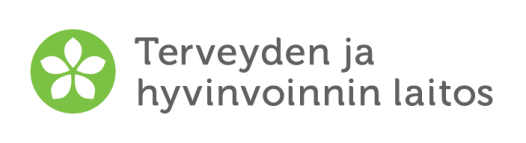 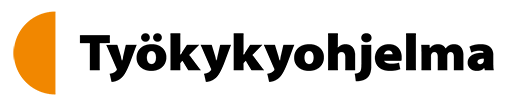 Lomake A. AMMATILLINEN PROFIILI Asiakkaan nimi: Syntymäaika: Työhönvalmentajan nimi: Päivämäärät, jolloin lomaketta täytettiin: Työhön liittyvät tavoitteetOnko sinulla unelmatyötä tai alaa, jolla olet jo pitkään halunnut työskennellä? ………………………………………………………………………………………………………………………………………………………………………………………………………………………………………………..………Mitkä ovat pitkän aikavälin uratavoitteesi? Missä työssä näet itsesi 5 vuoden kuluttua? ………………………………………………………………………………………………………………………………………………………………………………………………………………………………………………..………Millaista työtä haluaisit tehdä seuraavaksi? ………………………………………………………………………………………………………………………………………………………………………………………………………………………………………………..………Mikä sinua erityisesti kiinnostaa kyseisessä työssä ja kyseisellä alalla?………………………………………………………………………………………………………………………………………………………………………………………………………………………………………………..………Minkälaista työtä et haluaisi tehdä? ………………………………………………………………………………………………………………………………………………………………………………………………………………………………………………..………Miksi haluat juuri nyt työelämään? ………………………………………………………………………………………………………………………………………………………………………………………………………………………………………………..………Huolestuttaako sinua jokin työteon aloittamiseen liittyen? ………………………………………………………………………………………………………………………………………………………………………………………………………………………………………………..………Koulutus ja opinnotKoulutushistoria Mikä on peruskoulutuksesi?  Ei peruskoulututkintoa  Peruskoulu  LukioJos kyllä, mikä koulutus ja milloin valmistuit? ………………………………………………………………………………………………………………………………………………………………………………………………………………………………………………..………Mistä pidit opinnoissa eniten, entä vähiten? ………………………………………………………………………………………………………………………………………………………………………………………………………………………………………………..………Oletko opiskellut oppisopimuskoulutuksella?  Kyllä       Ei Jos kyllä, mihin ammattiin ja milloin? ………………………………………………………………………………………………………………………………………………………………………………………………………………………………………………..………Muut koulutukset tai opinnot		 Ei oleOnko sinulla tallessa todistukset suorittamistasi tutkinnoista tai pätevyyksistä (tai kopiot niistä)?   Kyllä       Ei       Asiakas ei ole varma 
………………………………………………………………………………………………………………………………………………………………………………………………………………………………………………..………Oletko kiinnostunut uusista opinnoista, jotta pääsisit tiettyyn ammattiin?   Kyllä       Ei       EhkäJos kyllä, mitkä opinnot ja mikä ammatti?………………………………………………………………………………………………………………………………………………………………………………………………………………………………………………..………Kiinnostus koulutukseen tai opintoihinMikäli lisäkoulutus tai -opinnot eivät kiinnosta asiakasta, ohita seuraavat kysymykset ja siirry suoraan työkokemusta koskevaan osioon sivulla 6 (huomioi, että sivunumerointi voi muuttua kun lomaketta täytetään).   Mihin ammattiin tai työtehtäviin tähtäät? ………………………………………………………………………………………………………………………………………………………………………………………………………………………………………………..………Mikä sinua kiinnostaa erityisesti kyseisellä alalla? ………………………………………………………………………………………………………………………………………………………………………………………………………………………………………………..………Tiedätkö, onko asuinpaikkakunnallasi vapaana kyseisiä töitä, tai millainen työllisyystilanne alalla on?………………………………………………………………………………………………………………………………………………………………………………………………………………………………………………..………Tiedätkö koulutusohjelman tms, joka valmistaa kyseiseen ammattiin? ………………………………………………………………………………………………………………………………………………………………………………………………………………………………………………..………Tiedätkö onko asuinpaikkakunnallasi tarjolla kyseistä koulutusta? ………………………………………………………………………………………………………………………………………………………………………………………………………………………………………………..………Milloin haluaisit aloittaa koulutuksessa? ………………………………………………………………………………………………………………………………………………………………………………………………………………………………………………..………Tunnetko sisäänpääsykriteerejä kyseiseen koulutukseen tai opintoihin?  ………………………………………………………………………………………………………………………………………………………………………………………………………………………………………………..………Missä ajassa haluaisit viedä opinnot päätökseen?  Miten pitkään olet valmis opiskelemaan? ………………………………………………………………………………………………………………………………………………………………………………………………………………………………………………..………Haluaisitko tietää lisää jostain muusta koulutusvaihtoehdosta? ………………………………………………………………………………………………………………………………………………………………………………………………………………………………………………..………Opintoihin liittyvät kokemukset ………………………………………………………………………………………………………………………………………………………………………………………………………………………………………………..………Olitko perus- tai ammatillisen opetuksen aikana erityisopetuksessa, tai tehtiinkö sinulle HOJKS (henkilökohtainen opetuksen järjestämistä koskeva suunnitelma)?
 Ei erityisopetusta eikä HOJKSia   Erityisopetus   HOJKS    Asiakas ei ole varmaJos kyllä, tunnistettiinko keinoja tai mukautuksia, joiden avulla oppiminen olisi sinulle helpompaa? ………………………………………………………………………………………………………………………………………………………………………………………………………………………………………………..………Onko sinulla epäilty tai todettu olevan oppimisvaikeuksia?  Ei  	     Epäilty        Todettu        Asiakas ei ole varmaJos kyllä, kerro tässä lisää. Esim. kenen toimesta ja milloin on epäilty tai todettu? Millaiset keinot tai mukautukset ovat auttaneet sinua vaikeuksien hallitsemisessa? ………………………………………………………………………………………………………………………………………………………………………………………………………………………………………………..………Mitkä ovat vahvuuksiasi opiskelussa ja oppimisessa?………………………………………………………………………………………………………………………………………………………………………………………………………………………………………………..………Mitä kieliä osaat? ………………………………………………………………………………………………………………………………………………………………………………………………………………………………………………..………Opinnoissa tarvittava tuki Millaista tukea tarvitset voidaksesi aloittaa ja menestyä opinnoissa? ☐ Pääsy tietokoneelle     	☐ Apua tietokoneen käyttöön  	☐ Taloudellinen tuki	☐ Kirjoja/opiskeluvälineitä☐ Mielenterveyden tuki	☐ Perheen tai muiden läheisten tuki☐ Opiskelutekniikan vahvistamista	☐ Tukea opettajien kanssa keskusteluun☐ Tukea kotitehtävien tekemiseen	☐ Tukea oikeiden opetustilojen löytämiseen ☐ Apua heräämiseen aamulla	☐ Rauhallinen paikka, jossa opiskella☐ Julkisen liikenteen kausilippu	☐ Läheisen henkilön hoitoapua, kenen? ☐ Muuta, mitä? Muuta lisättävää: ………………………………………………………………………………………………………………………………………………………………………………………………………………………………………………..………Tarvitsetko mukautuksia opiskelutiloissa tai -välineissä? ………………………………………………………………………………………………………………………………………………………………………………………………………………………………………………..………Millainen muu apu tai tuki auttaisi sinua onnistuman opinnoissa?………………………………………………………………………………………………………………………………………………………………………………………………………………………………………………..………Onko taloudellinen tilanteesi riittävän hyvä opiskeluun (opintojen aikainen toimeentulo, lukukausimaksut, kirja- ja materiaalikustannukset, yms)? ………………………………………………………………………………………………………………………………………………………………………………………………………………………………………………..………Tiedätkö, millaista taloudellista tukea on haettavissa suunnittelemiisi opintoihin? ………………………………………………………………………………………………………………………………………………………………………………………………………………………………………………..………TyökokemusViimeisin työ 		  	 Asiakkaalla ei ole työkokemusta………………………………………………………………………………………………………………………………………………………………………………………………………………………………………………..………Toiseksi viimeisin työ	 Asiakkaalla on ollut vain yksi työsuhde………………………………………………………………………………………………………………………………………………………………………………………………………………………………………………..………Kolmanneksi viimeisin työ	 Asiakkaalla on ollut vain kaksi työsuhdettaTyöhistorian kirjaamista voi tarvittaessa jatkaa erillisessä liitteessä.………………………………………………………………………………………………………………………………………………………………………………………………………………………………………………..………Varusmies tai –siviilipalvelus Asiakas on keskeyttänyt varusmies- tai siviilipalveluksen. Miksi?  Asiakas on kieltäytynyt sekä varusmies- että siviilipalveluksesta (ns. totaalikieltäytyminen). Oletko suorittanut jotain ammatilliseen osaamiseen liittyviä opintoja tai pätevyyksiä varusmies- tai siviilipalveluksesi aikana (esim. ajokorttiluokka, ensiapukoulutus, tietoteknisiä opintoja)? Kyllä       Ei      Jos kyllä, mikä koulutus/pätevyys? ………………………………………………………………………………………………………………………………………………………………………………………………………………………………………………..……Muuta lisättävää: ………………………………………………………………………………………………………………………………………………………………………………………………………………………………………………..………Fyysinen terveysMiten kuvailisit fyysistä terveyttäsi? Onko sinulla fyysiseen terveyteesi liittyviä huolia?………………………………………………………………………………………………………………………………………………………………………………………………………………………………………………..………Aiheuttavatko seuraavat tehtävät vaikeuksia sinulle?Pitkäaikainen seisominen			 Ei vaikeuksia       Aiheuttaa vaikeuksia  Pitkäaikainen istuminen 			  Ei vaikeuksia       Aiheuttaa vaikeuksia  Rappusten nouseminen			  Ei vaikeuksia       Aiheuttaa vaikeuksia  Nostaminen					  Ei vaikeuksia       Aiheuttaa vaikeuksia  Tunnetko voivasi työskennellä päivittäin (kahdella lepopäivällä viikossa)?   Kyllä       Ei  Jos ei, kuvaile tässä tarkemmin: ………………………………………………………………………………………………………………………………………………………………………………………………………………………………………………..………Montako tuntia tunnet voivasi työskennellä yhden työpäivän aikana?………………………………………………………………………………………………………………………………………………………………………………………………………………………………………………..………Mihin aikaan päivästä työskentelisit mieluiten?………………………………………………………………………………………………………………………………………………………………………………………………………………………………………………..………Onko jokin aika päivästä, jolloin et mieluiten työskentelisi? Miksi? ………………………………………………………………………………………………………………………………………………………………………………………………………………………………………………..………Sopisiko sinulle vuoro- tai yötyö?………………………………………………………………………………………………………………………………………………………………………………………………………………………………………………..………Kognitiivinen terveysMiten muistisi toimii?………………………………………………………………………………………………………………………………………………………………………………………………………………………………………………..………Millainen keskittymiskykysi on?………………………………………………………………………………………………………………………………………………………………………………………………………………………………………………..………Tuottaako asioiden tekeminen nopeasti sinulle ongelmia?………………………………………………………………………………………………………………………………………………………………………………………………………………………………………………..………Mikäli tässä kysytyt asiat tuottavat ongelmia, millaisilla keinoilla vaikeuksia voisi helpottaa?………………………………………………………………………………………………………………………………………………………………………………………………………………………………………………..………KuntoutushistoriaOletko aikaisemmin osallistunut kuntoutuspalveluihin?  Ei  Asiakas ei ole varma   Kyllä, kuntouttavaan työtoimintaan. Missä ja milloin?   Kyllä, sosiaaliseen kuntoutukseen. Mikä ja milloin?   Kyllä, ammatilliseen kuntoutukseen (esim. työhönvalmennus, työkokeilu). Mikä ja milloin?   Kyllä, lääkinnälliseen kuntoutukseen (esim. toimintakyvyn ylläpitämiseen tähtäävä terapia). Mikä ja milloin? Muuta lisättävää kuntoutushistoriaan liittyen:………………………………………………………………………………………………………………………………………………………………………………………………………………………………………………..………MielenterveysOnko sinulla mielenterveyden kanssa haasteita?………………………………………………………………………………………………………………………………………………………………………………………………………………………………………………..………Millä tavoin hallitset oireitasi? ………………………………………………………………………………………………………………………………………………………………………………………………………………………………………………..………Mistä tunnistat, mikäli oireesi ovat pahentumassa? ………………………………………………………………………………………………………………………………………………………………………………………………………………………………………………..………Onko sinulla lääkitys? Mikäli on, mihin aikaan päivästä otat lääkkeesi? ………………………………………………………………………………………………………………………………………………………………………………………………………………………………………………..………Mikäli sinulla on lääkitys, millaisia myönteisiä vaikutuksia ottamillasi lääkkeillä on sinuun? ………………………………………………………………………………………………………………………………………………………………………………………………………………………………………………..………Onko ottamillasi lääkkeillä joitain kielteisiä sivuvaikutuksia? Työhön valmistautuminenOnko sinulla työhaastatteluun ja työntekoon soveltuvia vaatteita?  ………………………………………………………………………………………………………………………………………………………………………………………………………………………………………………..………Millä liikkuisit kodin ja työpaikan välillä?………………………………………………………………………………………………………………………………………………………………………………………………………………………………………………..………Sosiaalinen kanssakäyminenPitäisitkö työstä, johon kuuluisi asiakaspalvelua tai sosiaalista kanssakäymistä?………………………………………………………………………………………………………………………………………………………………………………………………………………………………………………..………Missä asut ja kenen kanssa? ………………………………………………………………………………………………………………………………………………………………………………………………………………………………………………..………Kenen kanssa vietät vapaa-aikaasi? Miten usein tapaatte tai puhutte puhelimessa? ………………………………………………………………………………………………………………………………………………………………………………………………………………………………………………..………Kuka voisi antaa vinkkejä työtehtävistä, jotka voisivat olla sinulle mieluisia?  ………………………………………………………………………………………………………………………………………………………………………………………………………………………………………………..………Siinä vaiheessa kun olet töissä, kenen haluaisit olevan tukenasi? ………………………………………………………………………………………………………………………………………………………………………………………………………………………………………………..………Taloudelliset etuudetTyöhönvalmentaja käy asiakkaan kanssa tarkasti läpi hänen vastaanottamat taloudelliset etuudet. Tietoja tarvitaan asiakkaan etuuksia koskevassa neuvonnassa. 
Huom: Asiakkaan työllistyessä työhönvalmentajan vastuulla on varmistaa, että asiakas ilmoittaa ansiotulosta etuuksien maksajille.	Työhönvalmennuksen alkaessa: Saatko seuraavia etuuksia?Lapsiperheen etuudet  Kelasta. Määrittele etuus/etuudet:  Opiskelijan etuudet Kelasta. Määrittele etuus/etuudet:  Työttömän etuudet Kelasta. Määrittele etuus/etuudet:  Työttömyyskassasta. Määrittele etuus/etuudet ja maksaja: Eläkeläisen etuudet  Kelasta. Määrittele etuus/etuudet:  Työeläkelaitokselta. Määrittele etuus/etuudet ja maksaja: Vammaisetuudet   Kelasta. Määrittele etuus/etuudet: Kuntoutujan etuudet  Kelasta. Määrittele etuus/etuudet:  Työeläkelaitokselta. Määrittele etuus/etuudet ja maksaja: Sairauspäiväraha, osasairauspäiväraha  Kelasta. Määrittele etuus/etuudet: Toimeentulotuki   Kelasta (perustoimeentulotuki). Ajalle:  Kotikunnasta (täydentävä, ehkäisevä toimeentulotuki). Ajalle: Asumisen tuet   Kelasta. Määrittele etuus/etuudet:   Muu etuus. Mikä? ………………………………………………………………………………………………………………………………………………………………………………………………………………………………………………..………Onko sinulla maksettavanasi maksuja, joihin tulotasosi vaikuttaa?
 Varhaiskasvatusmaksu Ammattiliiton ja työttömyyskassan jäsenmaksut  Muu maksu, mikä? ………………………………………………………………………………………………………………………………………………………………………………………………………………………………………………..………Vähentääkö jokin saamasi etuus ansiotyöskentelyn kannattavuutta tai halukkuuttasi tehdä työtä?………………………………………………………………………………………………………………………………………………………………………………………………………………………………………………..………  Asiakas ohjattu etuusneuvontaan, pvm:  
Jos ei ohjattu etuusneuvontaan, miksi ei? ………………………………………………………………………………………………………………………………………………………………………………………………………………………………………………..………Nautintoaineet, rahapelaaminen ja rikostaustaKäytätkö seuraavia nautintoaineita? (myös satunnainen käyttö)Alkoholi  	 En käytä    Käytän	Mitä alkoholia?   	Kuinka usein?		Paljonko? 			Haluaisitko muuttaa alkoholinkäyttöäsi? 	Onko joku läheisistäsi ilmaissut huolta käytöstäsi? Nikotiinivalmisteet	 En käytä    Käytän	Mitä valmisteita? 	Kuinka usein?		Paljonko?  		Haluaisitko muuttaa nikotiinivalmisteiden käyttöäsi? 	Onko joku läheisistäsi ilmaissut huolta käytöstäsi? Huumaavat aineet	 En käytä    Käytän	Mitä valmisteita? 	Kuinka usein?		Paljonko?  		Haluaisitko muuttaa huumaavien aineiden käyttöäsi? 	Onko joku läheisistäsi ilmaissut huolta käytöstäsi? Pelaatko rahapelejä? (myös satunnainen pelaaminen)	 En pelaa    Pelaan	Mitä pelejä ja missä? 	Kuinka usein?		Paljonko rahaa menetät tai voitat keskimäärin viikossa? 	Haluaisitko muuttaa rahapelaamistasi? 	Onko joku läheisistäsi ilmaissut huolta pelaamisestasi? Onko sinut joskus tuomittu rikoksesta tai rikoksista? Jos on, mikä rikos ja milloin?………………………………………………………………………………………………………………………………………………………………………………………………………………………………………………..………Muuta lisättävää:………………………………………………………………………………………………………………………………………………………………………………………………………………………………………………..………PäivärytmiMinkälainen on tyypillinen päiväsi?
………………………………………………………………………………………………………………………………………………………………………………………………………………………………………………..………Millainen unen laatusi on?………………………………………………………………………………………………………………………………………………………………………………………………………………………………………………..………Mihin aikaan yleensä heräät ja menet nukkumaan? Onko sinun hankala herätä aamulla? ………………………………………………………………………………………………………………………………………………………………………………………………………………………………………………..………Onko kotisi lähiympäristössä paikkoja, joissa mielellään vietät aikaa?………………………………………………………………………………………………………………………………………………………………………………………………………………………………………………..………Osallistutko jonkun yhteisön toimintaan (esim. urheiluseuraan, harrastusryhmään, järjestöön, kirkkoon tai muuhun uskonnolliseen yhteisöön, tms)? ………………………………………………………………………………………………………………………………………………………………………………………………………………………………………………..………Mitä harrastuksia tai mielenkiinnon kohteita sinulla on? ………………………………………………………………………………………………………………………………………………………………………………………………………………………………………………..………Asiakasta tuntevien henkilöiden näkemyksetKattavan kokonaiskuvan muodostamiseksi työhönvalmentaja voi kysyä (tyypillisesti lähetteen tekijän) näkemyksiä asiakkaan elämäntilanteesta, voimavaroista ja hänelle soveltuvista työtehtävistä, jne.Lisäksi asiakas voi halutessaan antaa valmentajalle luvan keskustella asiakkaan perheenjäsenten, ystävien ja aikaisempien työnantajien kanssa, jotta työllistymistä mieluisaan tehtävään voidaan edistää mahdollisimman tehokkaasti.  Omatyöntekijän/asiakasvastaavan näkemykset asiakkaan elämäntilanteesta, voimavaroista ja hänelle soveltuvista työtehtävistä, jne: Omatyöntekijän/asiakasvastaavan nimi ja yhteystiedot: 	………………………………………………………………………………………………………………………………………………………………………………………………………………………………………………..…… Perheenjäsen(t)en näkemys asiakkaan elämäntilanteesta, voimavaroista ja hänelle soveltuvista työtehtävistä, jne: Perheenjäsen(t)en nimi/nimet ja yhteystiedot: ………………………………………………………………………………………………………………………………………………………………………………………………………………………………………………..………  Ystävän näkemys asiakkaan elämäntilanteesta, voimavaroista ja hänelle soveltuvista työtehtävistä, jne: Ystävän nimi ja yhteystiedot: ………………………………………………………………………………………………………………………………………………………………………………………………………………………………………………..………  Entisen työnantajan näkemys asiakkaan elämäntilanteesta, voimavaroista ja hänelle soveltuvista työtehtävistä, jne:Työnantajan edustajan nimi ja yhteystiedot: 	………………………………………………………………………………………………………………………………………………………………………………………………………………………………………………..……Onko sinulla ammatillista tai yliopistotasoista koulutusta?  Ei ammatillista koulutusta  Ammatillinen tai opistotasoinen koulutus  Ammattikorkeakoulu- tai yliopistotutkinto​Oppilaitos tai koulutuksen tarjoaja: Milloin:Saavutettu tutkinto, pätevyys tai vastaava:Mikäli koulutusta/opintoja ei viety päätökseen, miksi ei? Mistä pidit näissä opinnoissa eniten?Mistä pidit näissä opinnoissa vähiten? Oppilaitos tai koulutuksen tarjoaja: Milloin:Saavutettu tutkinto, pätevyys tai vastaava:Mikäli koulutusta/opintoja ei viety päätökseen, miksi ei? Mistä pidit näissä opinnoissa eniten?Mistä pidit näissä opinnoissa vähiten? Oppilaitos tai koulutuksen tarjoaja: Milloin:Saavutettu tutkinto, pätevyys tai vastaava:Mikäli koulutusta/opintoja ei viety päätökseen, miksi ei? Mistä pidit näissä opinnoissa eniten?Mistä pidit näissä opinnoissa vähiten?       Huomiot      HuomiotPuhuminen luokassa Ok Tässä oli ongelmia  Tässä oli ongelmia Sosiaaliset tilanteet Ok Tässä oli ongelmia Tässä oli ongelmiaKokeiden suorittaminen Ok Tässä oli ongelmia Tässä oli ongelmiaLuennoilla oppiminen Ok Tässä oli ongelmia Tässä oli ongelmiaLukemalla oppiminen Ok Tässä oli ongelmia Tässä oli ongelmiaKäytännön tehtävät Ok Tässä oli ongelmia Tässä oli ongelmiaKeskittyminen Ok Tässä oli ongelmia Tässä oli ongelmiaOpitun muistaminen Ok Tässä oli ongelmia Tässä oli ongelmiaTietokoneen käyttäminen Ok Tässä oli ongelmia Tässä oli ongelmiaTyönimike:Työnimike:Työnantaja:Työnantaja:Työtehtävät:Työtehtävät:Työ alkoi:Työ päättyi:Työtunnit/viikko keskimäärin: Työtunnit/viikko keskimäärin: Mitä kautta löysit työn?Mitä kautta löysit työn?Työn hyvät puolet:Työn hyvät puolet:Työn huonot puolet:Työn huonot puolet:Miten yhteistyö esihenkilön ja muiden työntekijöiden kanssa sujui?Miten yhteistyö esihenkilön ja muiden työntekijöiden kanssa sujui?Syy työsuhteen päättymiselle:Syy työsuhteen päättymiselle:Muuta lisättävää:Muuta lisättävää:Työnimike:Työnimike:Työnantaja:Työnantaja:Työtehtävät:Työtehtävät:Työ alkoi:Työ päättyi:Työtunnit/viikko keskimäärin: Työtunnit/viikko keskimäärin: Mitä kautta löysit työn?Mitä kautta löysit työn?Työn hyvät puolet:Työn hyvät puolet:Työn huonot puolet:Työn huonot puolet:Miten yhteistyö esihenkilön ja muiden työntekijöiden kanssa sujui?Miten yhteistyö esihenkilön ja muiden työntekijöiden kanssa sujui?Syy työsuhteen päättymiselle:Syy työsuhteen päättymiselle:Muuta lisättävää:Muuta lisättävää:Työnimike:Työnimike:Työnantaja:Työnantaja:Työtehtävät:Työtehtävät:Työ alkoi:Työ päättyi:Työtunnit/viikko keskimäärin: Työtunnit/viikko keskimäärin: Mitä kautta löysit työn?Mitä kautta löysit työn?Työn hyvät puolet:Työn hyvät puolet:Työn huonot puolet:Työn huonot puolet:Miten yhteistyö esihenkilön ja muiden työntekijöiden kanssa sujui?Miten yhteistyö esihenkilön ja muiden työntekijöiden kanssa sujui?Syy työsuhteen päättymiselle:Syy työsuhteen päättymiselle:Muuta lisättävää:Muuta lisättävää: Asiakas on suorittanut varusmies- tai siviilipalveluksen. Missä ja milloin?………………………………………………………………………………………………………………………………………………………………………………………………………………………………………………..……